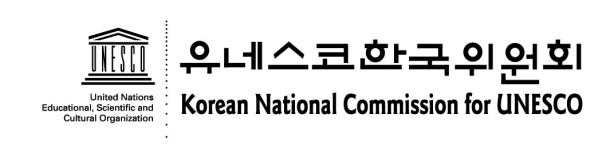 International Youth Forum on Historical Reconciliation in 20-24 August 2012 /  Youth Hostel, G E N E R A L  I N F O R M A T I O NI. OutlineBackgroundIn recent decades, while Europe and other parts of the world have been rapidly strengthening regional cooperation and integration, East Asia confronts barriers in advancing this goal. Many countries in East Asia have yet to settle territorial and historical disputes with neighboring regions, as the pernicious issue of contested history continues to paralyze on-going efforts to build mutual understanding and trust. The Korean National Commission for UNESCO (KNCU) has organized a series of expert-level international forums on historical reconciliation. This year’s Youth Forum is an extension of such efforts to promote historical dialogues among the youth. The International Youth Forum will serve as a platform for individuals from various backgrounds to share their ideas and inspirations on relevant historical issues, so as to contribute to historical reconciliation and better prepare youths to understand and (cohabitate/collaborate) with others in the global community.Objectives• To explore new visions and ideas for historical reconciliation in East Asia, with particular regard to the role of youths • To promote understanding of achievements and challenges of historical reconciliation efforts in East Asia and other regions• To raise public awareness on the significance of youth’s participation for historical reconciliationDate & Venue20 – 24 August 2012 / Seoul Youth Hostel, Seoul, KoreaParticipants• 60 individuals between age 18-30 (20 within Korea and 40 overseas applicants).Priority will be given to individuals directly involved in historical reconciliation activities in their respective countries. Participants should be proficient in English in order to give presentations and join discussions.• 10 renowned scholars and experts providing lectures and moderating breakout sessionsOrganizer Korean National Commission for UNESCO (KNCU)Sponsor Ministry of Education, Science and Technology, Republic of KoreaMain Theme & Sub-themes Voice of the Youth for Historical Understanding beyond Borders and Historical Reconciliation in East Asia Sub-theme 1: Identifying Historical Minority The current status and challenges of historical minorities in each societySub-theme 2 : Historical Education for Historical Reconciliation – Rewriting a     Common History Textbook by the YouthSub-theme 3 : Shared Culture in Daily Lives and Its Role for Historical ReconciliationLanguages• 21 August: Simultaneous interpretation will be provided in Korean and English.• 20, 22-24 August: English only.Financial Arrangements• No participation fee• Food, accommodation, and local transportation during the forum will be provided. (Each room will be shared by 6-10 participants during the forum.) • Traveling costs will be borne by individuals. (KNCU is only able to offer a limited number of scholarships to selected candidates from least developed countries or for speakers upon request.)Application All applicants must complete the Application Form and send it to KNCU by e-mail (youth@unesco.or.kr) NO LATER THAN 22 July 2012. (KNCU will notify its decision on selected participants by 30 July 2012 via E-mail)CertificateA certificate of attendance will be awarded by KNCU to participants who satisfactorily complete the forum.II. ActivitiesOpen Lectures Special lectures on historical understanding beyond borders and historical reconciliation in  will be delivered by renowned scholars in this field. These lectures will be open to the public. Each lecture will last for approximately 1 hour, followed by a Q & A session.Plenary Sessions & Breakout SessionsPlenary sessions include opening & closing ceremonies, open lectures, wrap-up discussion of breakout sessions and adoption of the forum report. After the open lectures, participants will be divided into three groups according to the forum sub-theme of their choice for further in-depth discussion. Participants are requested to submit an essay to KNCU and make 5-10 minute presentations on each sub-theme in this regard. Breakout sessions will be advised by renowned experts in the concerned field.Field Studies• The House of Sharing was established for the Women forced into Military Sexual Slavery by Japan during the 2nd World War. This House includes living quarters for these women and the  by the Japanese Military.• Museums, NGOs or institutes related to the subthemes of the Forum.Preparatory Works• Participants are asked to choose from one of the sub-themes above according to individual preference.  • Participants are asked to submit an essay according to the sub-theme of breakout session which they will participate. Based on the essays, participants will be giving a 5-10 minute presentation on the first day of the forum.• Essays must be 2000 words or LESS in English and sent via e-mail to youth@unesco.or.kr by 12 August 2012. (Detailed information will be provided to selected participants.) • Contents of the essays should:Be original. Include discussion of: (1) the current situation and difficulties related to the given theme; and (2) suggestions or recommendations from the youth perspectives for promoting mutual cooperation or resolution with regard to the theme.CorrespondenceContact: Mr. Seong-wook Hong, Youth Team, Korean National Commission for UNESCOCPO Box 64, Seoul, KoreaTel: 82-2-6958-4158 / Fax: 82-2-6958-4253 / Email: hswookie@unesco.or.krIII. Program (Tentative)        Time        TimeContent20 Aug.     -17:30Arrival & Registration20 Aug.17:30-19:00Dinner20 Aug.19:00-21:00Ice-Breaking / Pre-gathering21 Aug.-Opening Ceremony21 Aug.09:30-10:50LECTURE 1: Shared Memories and Pains: Korean Community in Japan and Historical Reconciliation in East AsiaProf. Kyungsik Suh (Tokyo Keizai University, Japan)21 Aug.10:50-11:00Break21 Aug.-LECTURE 2: In Search of Historical Understanding Beyond BordersProf. Satochi Ukai (Hitotsubashi University, Japan)21 Aug.-Lunch 21 Aug.14:00-15:20LECTURE 3: European Experiences: Focusing on the case of Germany’s efforts for common history textbooks with its neighboring countriesDr. Falk Pingel (Georg-Eckert Institute, Germany)21 Aug.15:20-15:30Break21 Aug.15:30-16:50LECTURE 4: Exploring Possibilities of Historical Reconciliation in East Asia through Common History Education MaterialProf. Sin Ju-Back (Yonsei University, Korea) 21 Aug.16:50-17:30 Break21 Aug.17:30-19:00Dinner21 Aug.19:00-21:00Movie & Talk Night 22 Aug.-[Plenary Session 1] Steering Committee Election22 Aug.09:30-11:30[Breakout Sessions 1]09:30-10:00 Facilitator Presentation10:00-11:30 Participant Presentations22 Aug.11:30-13:00Lunch22 Aug.13:00-15:00[Plenary Session 2] Working group session briefing & Discussion22 Aug.15:30-17:30[Breakout Sessions 2] Participant Discussion22 Aug.17:30-19:00 Dinner22 Aug.19:00-21:00[Plenary Session 3] Working group session briefing & Discussion23 Aug.09:00-13:00[Field Study 1] The House of Sharing (Gwang-Ju City, Gyeonggi-Do)23 Aug.13:00-14:30Lunch23 Aug.14:30-18:00[Field Study 2] Venue: To be decided23 Aug.18:00-19:30Dinner23 Aug.19:30-21:00Cultural Exchange Activity24 Aug.09:00-11:00[Breakout Sessions 3] Drafting Session 1: Report of the Forum24 Aug.11:00-12:00[Plenary Session 4] Adoption of the Forum Report24 Aug.12:00-12:30Closing